租税教室事前チェックリスト事前確認実施日 令和　 年 　月 　日（　　）　　講師担当者氏名  　　　　　　　　　　　　.　　　　　　　　　　　　　　　   　　　　 ※ 実施した場合　☑ 印、該当なしの場合　□ 印、不実施の場合　☒ 印　　　※ その他必要なチェック項目があれば適宜追加記入してご利用下さい。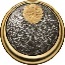 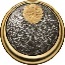 行事名主催者名主催者名開催日時令和  年  月  日（  ）午前・午後  時  分～  時  分（  分）令和  年  月  日（  ）午前・午後  時  分～  時  分（  分）令和  年  月  日（  ）午前・午後  時  分～  時  分（  分）令和  年  月  日（  ）午前・午後  時  分～  時  分（  分）令和  年  月  日（  ）午前・午後  時  分～  時  分（  分）学校名対象者対象者対象者年　　組(人数　　　名)担当教諭連絡先連絡先TEL（　　　　）　　　－開催場所連絡先連絡先FAX（　　　　）　　　－　　　　　　連絡可能時間帯　　　時　～　　　時頃連絡先連絡先E-Mailﾁｪｯｸ欄チェック項目備　考当日再確認事項1税理士の行う租税教育の目的を理解する2税理士バッジの着用・名刺準備3校長・教頭・学年主任・担当教諭等への挨拶4担当教諭に対する事前の説明4開催日時の確認4児童・生徒の人数4授業時間と時間配分4授業の内容及び使用教材の説明4ディスカッションのグループ分け等の依頼4資料等の事前配付依頼4アンケート実施の了解（アンケートを実施する場合）4その他（　　　　　　　　　　　　　　　　      ）5担当教諭からのアドバイス5使用注意用語5指名・質問するときの注意点5児童・生徒に関する注意点5その他（　　　　　　　　　　　　　　　　　　　）6ＶＴＲ・カメラ等で撮影をする場合はその許可7報道機関等の取材が入る場合はその承諾8照明・窓のカーテン（パワーポイント使用時）9黒板・ホワイトボード10空調設備（冷暖房があるか　季節により温度調節が可能か）11音響設備（マイク…ワイヤレス・有線、スピーカー）12電源場所　延長コード13パソコンを借りるか、持参するか14スクリーン プロジェクター 接続ケーブル15レーザービームポインター16使用教材（DVD・PPテキストのデータ）による機材の動作確認17駐車場の有無（確保の依頼）18学校側の連絡窓口（連絡可能な時間帯等）